THE GERRARDS CROSS CE SCHOOL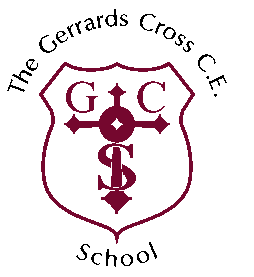 ASSISTANT HEADTEACHER – Job DescriptionKey information:Key information:Post TitleSalaryPurpose of postResponsible toAssistant Headteacher MPS / UPS + fringe + TLR To lead a team of teaching staff in EYFS or Key Stage 1 and through this role, to assist the Headteacher in managing and leading the schoolThe Headteacher of The Gerrards Cross CE SchoolDescription of role:Description of role:The Assistant Headteacher is required to carry out the duties of a school teacher as set out in paragraphs 52.1 to 52.14 (inclusive) of the 2015 Document including those duties assigned which the Headteacher may reasonably direct from time to timeTo provide a role model of outstanding teachingTo contribute to the continued development of the school through membership of the Leadership TeamTo work closely with other members of the Leadership team to ensure the smooth running of the school on a day-to-day basisTo monitor teaching and provision in EYFS or KS1, ensuring that the highest standards and expectations are held by allTo monitor, evaluate and develop the teaching of colleagues through the appraisal processTo monitor and report on pupil achievement and attainment through analysis of formative and summative data from EYFS or KS1; and to use information to inform curriculum and teaching developmentTo line manage a small team of teachers and to be responsible for coordinating curriculum, pupil and staff matters within the teamTo be responsible for an appropriate, stimulating, challenging and high quality curriculum in EYFS or KS1, through consultation with subject leaders and other staffTo keep up-to-date with educational issues, informing the Leadership Team and other staff where appropriateTo ensure an effective induction programme for staff and to support and encourage their continued developmentTo lead KS1/EYFS collective worship, celebrations and performancesTo provide and evaluate effective communication channels for children, parents, staff, governors and the wider communityTo address a range of stakeholders including parents and governors with clarity and confidenceThe Assistant Headteacher is required to carry out the duties of a school teacher as set out in paragraphs 52.1 to 52.14 (inclusive) of the 2015 Document including those duties assigned which the Headteacher may reasonably direct from time to timeTo provide a role model of outstanding teachingTo contribute to the continued development of the school through membership of the Leadership TeamTo work closely with other members of the Leadership team to ensure the smooth running of the school on a day-to-day basisTo monitor teaching and provision in EYFS or KS1, ensuring that the highest standards and expectations are held by allTo monitor, evaluate and develop the teaching of colleagues through the appraisal processTo monitor and report on pupil achievement and attainment through analysis of formative and summative data from EYFS or KS1; and to use information to inform curriculum and teaching developmentTo line manage a small team of teachers and to be responsible for coordinating curriculum, pupil and staff matters within the teamTo be responsible for an appropriate, stimulating, challenging and high quality curriculum in EYFS or KS1, through consultation with subject leaders and other staffTo keep up-to-date with educational issues, informing the Leadership Team and other staff where appropriateTo ensure an effective induction programme for staff and to support and encourage their continued developmentTo lead KS1/EYFS collective worship, celebrations and performancesTo provide and evaluate effective communication channels for children, parents, staff, governors and the wider communityTo address a range of stakeholders including parents and governors with clarity and confidence